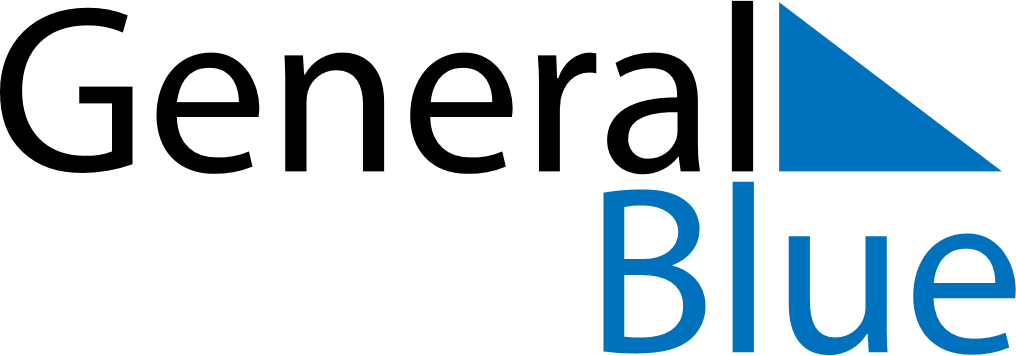 April 2026April 2026April 2026MoldovaMoldovaSundayMondayTuesdayWednesdayThursdayFridaySaturday123456789101112131415161718Easter SundayEaster Monday19202122232425Memorial Day2627282930